附件6会议直播网址及二维码1.会议报名及直播网址：http://tv.miitqb.cn/watch/67185572.会议报名及直播二维码：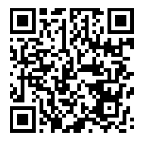 